СУМСЬКА МІСЬКА РАДАVIІІ СКЛИКАННЯ ХVІІІ СЕСІЯРІШЕННЯВідповідно до статей 6, 15 Закону України «Про оренду державного та комунального майна», пункту 28 Порядку передачі в оренду державного та комунального майна, затвердженого постановою Кабінету Міністрів України від 03.06.2020 № 483 «Деякі питання оренди державного та комунального майна», керуючись статтею 25, частиною п’ятою статті 60 Закону України «Про місцеве самоврядування в Україні», Сумська міська радаВИРІШИЛА:1. Внести зміни в додаток до рішення Сумської міської ради                                                  від 23 вересня 2020 року № 7392-МР «Про затвердження Переліку другого типу об’єктів комунальної власності Сумської міської територіальної громади, що підлягають передачі в оренду без проведення аукціону», доповнивши його пунктом 35 наступного змісту:2. Координацію виконання цього рішення покласти на заступника міського голови згідно з розподілом обов’язків.Сумський міський голова                                                              Олександр ЛИСЕНКОВиконавець: Клименко Юрій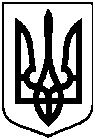 від 26 січня 2022 року № 2707-МРм. СумиПро внесення змін до рішення Сумської міської ради від 23 вересня 2020 року                 № 7392-МР «Про затвердження Переліку другого типу об’єктів комунальної власності Сумської міської  територіальної громади, що підлягають передачі в оренду без проведення аукціону» (зі змінами) (щодо                                 вул. Троїцької, буд. 57)35.м. Суми, 
вул. Троїцька,буд. 57адміністративна будівля, А площею 715,9 кв.м; адміністративна будівля, Б площею 509,8 кв.мдля розміщення особового складу, техніки та матеріально-технічних засобів військової частини А73161225,7